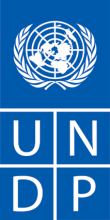 REQUEST FOR QUOTATION (RFQ)Dear Sir / Madam:We kindly request you to submit your quotation for:Supply and Delivery of COVID-19 testing kits as detailed in Annex 1 of this RFQ.  When preparing your quotation, please be guided by the form attached hereto as Annex 2.Quotations may be submitted on or before Friday,  by 12:00 CET and via email or courier mail to the address below:United Nations Development ProgrammeZmaja od Bosne bb, Sarajevo 71000General Service or by email to registry.ba@undp.org REF: BIH- RFQ-038-20Quotations submitted by email must be limited to a maximum of 20 MB, virus-free  and no more than 5 email  transmissions.  They must be free from any form of virus or corrupted contents, or the quotations shall be rejected.  It shall remain your responsibility to ensure that your quotation will reach the address above on or before the deadline.  Quotations that are received by UNDP after the deadline indicated above, for whatever reason, shall not be considered for evaluation.  If you are submitting your quotation by email, kindly ensure that they are signed and in the .pdf format, and free from any virus or corrupted files.Please take note of the following requirements and conditions pertaining to the supply of the abovementioned good/s:  Goods offered shall be reviewed based on completeness and compliance of the quotation with the minimum specifications described above and any other annexes providing details of UNDP requirements. The quotation that complies with all of the specifications, requirements and offers the lowest price, as well as all other evaluation criteria indicated, shall be selected.  Any offer that does not meet the requirements shall be rejected.Any discrepancy between the unit price and the total price (obtained by multiplying the unit price and quantity) shall be re-computed by UNDP.  The unit price shall prevail and the total price shall be corrected.  If the supplier does not accept the final price based on UNDP’s re-computation and correction of errors, its quotation will be rejected.  After UNDP has identified the lowest price offer, UNDP reserves the right to award the contract based only on the prices of the goods in the event that the transportation cost (freight and insurance) is found to be higher than UNDP’s own estimated cost if sourced from its own freight forwarder and insurance provider.  At any time during the validity of the quotation, no price variation due to escalation, inflation, fluctuation in exchange rates, or any other market factors shall be accepted by UNDP after it has received the quotation.   At the time of award of Contract or Purchase Order, UNDP reserves the right to vary (increase or decrease) the quantity of services and/or goods, by up to a maximum twenty five per cent (25%) of the total offer, without any change in the unit price or other terms and conditions.  Any Purchase Order that will be issued as a result of this RFQ shall be subject to the General Terms and Conditions attached hereto.  The mere act of submission of a quotation implies that the vendor accepts without question the General Terms and Conditions of UNDP herein attached as Annex 3.UNDP is not bound to accept any quotation, nor award a contract/Purchase Order, nor be responsible for any costs associated with a Supplier’s preparation and submission of a quotation, regardless of the outcome or the manner of conducting the selection process. 	Please be advised that UNDP’s vendor protest procedure is intended to afford an opportunity to appeal for persons or firms not awarded a purchase order or contract in a competitive procurement process.  In the event that you believe you have not been fairly treated, you can find detailed information about vendor protest procedures in the following link: http://www.undp.org/content/undp/en/home/operations/procurement/protestandsanctions/	UNDP encourages every prospective Vendor to avoid and prevent conflicts of interest, by disclosing to UNDP if you, or any of your affiliates or personnel, were involved in the preparation of the requirements, design, specifications, cost estimates, and other information used in this RFQ.  UNDP implements a zero tolerance on fraud and other proscribed practices, and is committed to identifying and addressing all such acts and practices against UNDP, as well as third parties involved in UNDP activities.  UNDP expects its suppliers to adhere to the UN Supplier Code of Conduct found in this link : http://www.un.org/depts/ptd/pdf/conduct_english.pdf Thank you and we look forward to receiving your quotation.Sincerely yours,UNDP BIH			Annex ITECHNICAL SPECIFICATIONAnnex 2FORM FOR SUBMITTING SUPPLIER’S  QUOTATION(This Form must be submitted only using the Supplier’s Official Letterhead/Stationery)We, the undersigned, hereby accept in full the UNDP General Terms and Conditions, and hereby offer to supply the items listed below in conformity with the specification and requirements of UNDP as per RFQ Reference No. BIH/RFQ/038/20:TABLE 1 :  Offer to Supply Goods Compliant with Technical Specifications and Requirements TABLE 2: Offer to Comply with Other Conditions and Related Requirements All other information that we have not provided automatically implies our full compliance with the requirements, terms and conditions of the RFQ.[Name and Signature of the Supplier’s Authorized Person][Designation][Date]Annex 3General Terms and ConditionsGeneral Terms and Conditions (for Goods and/or Services) Link:  English version  UNDP BIHZmaja od Bosne bb; SarajevoDATE: UNDP BIHZmaja od Bosne bb; SarajevoREFERENCE: BIH/RFQ/038/20Delivery Terms [INCOTERMS 2010] Customs clearance, if needed, shall be done by:Supplier/Offeror  Exact Address/es of Delivery Location/s Banja Luka, Institute for Public Health RSUNDP Preferred Freight Forwarder, if anyNot applicableDistribution of shipping documents Not applicableLatest Expected Delivery Date and Time (if delivery time exceeds this, quote may be rejected by UNDP)ASAP Delivery ScheduleN/APacking Requirements N/A Mode of TransportN/APreferred Currency of QuotationLocal Currency: BAMValue Added Tax on Price QuotationMust be exclusive of VAT and other applicable indirect taxes (VAT stated separately)After-sales services requiredN/ADeadline for the Submission of Quotation March 27, 2020 by 12:00 CETAll documentations, including catalogs, instructions and operating manuals, shall be in this language Local or English languageDocuments to be submitted Duly Accomplished Form as provided in Annex 2, and in accordance with the list of requirements in Annex 1 / Pravilno ispunjen obrazac kako je navedeno u Prilogu 2 i u skladu sa listom zahtjeva u Prilogu 1  Latest Business Registration Certificate / Najnovije rješenje o registraciji; Reference list on company’s memorandum for delivery of similar items / Lista referenci na memorandumu firme za sličan opseg usluga i/ili isporuku robe (ukoliko ponuđač posjeduje iste); Technical specification of the offered test kits / Specifikaciju za tražene testove/ Katalog sa tačno označenim ponudjenim stavkama  Quality Certificates/ Atests / Certifikati o kvaliteti/ Ateste (ukoliko ponuđač posjeduje iste) Period of Validity of Quotes starting the Submission DateTo be indicated by a bidder in a offer Partial QuotesPartial quotes are permitted. Offerors can submit quotes for any of indicated options for whole quantity or for partial quantity that can be delivered ASAP and to indicate the latest delivery date for remaining quantityPayment TermsAdvanced PaymentEvaluation Criteria  Technical responsiveness/Full compliance to requirements  Earliest Delivery / Shortest Lead Time/Lowest price per item Full acceptance of the PO/Contract General Terms and Conditions UNDP will award to:One or more suppliers, depending on the following factors: Technical responsiveness/Full compliance to requirements  Earliest Delivery / Shortest Lead Time/ Lowest price per itemType of Contract to be Signed☒ Purchase Order/sSpecial conditions of ContractCancellation of PO/Contract if the delivery/completion is delayed by Conditions for Release of PaymentWritten Acceptance of Goods based on full compliance with RFQ requirementsAnnexes to this RFQ Specifications of the Goods Required (Annex 1) Form for Submission of Quotation (Annex 2) General Terms and Conditions / Special Conditions (Annex 3) Link:  English version  Non-acceptance of the terms of the General Terms and Conditions (GTC) shall be grounds for disqualification from this procurement process.  Contact Person for Inquiries(Written inquiries only)UNDP BIH - GENERAL SERVICES registry.ba@undp.org  Fax: 033 552 330Any delay in UNDP’s response shall be not used as a reason for extending the deadline for submission, unless UNDP determines that such an extension is necessary and communicates a new deadline to the Proposers.COVID-19 testing kitsCOVID-19 testing kitsUnit of measureQuantityItemsOption 11. Kit za izolaciju RNA : QIAamp RNA Viral Mini Kit (250) Cat. No. 529062. Prajmeri i probe:MolBiol LigthMix SarbecoV E-gene plus EAV controlMoBiol LightMix Modular Wuhan CoV RdRP-gene3. Enzimi:TaqMan Fast Virus 1-Step Master Mixpcs5,000Option 21. Kit za izolaciju RNA : QIAamp RNA Viral Mini Kit (250) Cat. No. 529062. Prajmeri i probe:MolBiol LigthMix SarbecoV E-gene plus EAV controlMoBiol LightMix Modular Wuhan CoV RdRP-gene3. Enzimi:QIAGEN One-Step RT PCR kitpcs5,000Option 31. Kit za izolaciju RNA : QIAamp RNA Viral Mini Kit (250) Cat. No. 529062. Prajmeri i probe:MolBiol LigthMix SarbecoV E-gene plus EAV controlMoBiol LightMix Modular Wuhan CoV RdRP-gene3. Enzimi:BGI Real-time fluorescent RT-PCR kit for detecting 2019-nCoVpcs5,000Option 41. Kit za izolaciju RNA : QIAamp RNA Viral Mini Kit (250) Cat. No. 529062. Prajmeri, probe i enzimi:Coronavirus (COVID-19) genesig Real-time PCR assaypcs5,000Option 51. Kit za izolaciju RNA : QIAamp RNA Viral Mini Kit (250) Cat. No. 529062. Prajmeri, probe i enzimi:PhoenixDx® COVID-19 qualitative RT-PCR-based detection of COVID-19pcs5,000Item No.Description/Specification of GoodsQuantityLatest Delivery DateUnit PriceTotal Price per Item1.OPTION XX (navesti za koju opciju, moze I za vise opcija )Total Price of GoodsAdd : Cost of Transportation Add : Cost of InsuranceAdd : Other Charges (pls. specify)TOTAL without VATAdd: VAT 17%Total Final and All-Inclusive Price QuotationOther Information pertaining to our Quotation are as follows:Other Information pertaining to our Quotation are as follows:Your ResponsesYour ResponsesYour ResponsesOther Information pertaining to our Quotation are as follows:Other Information pertaining to our Quotation are as follows:Yes, we will complyNo, we cannot complyIf you cannot comply, pls. indicate counter proposalDelivery Lead Time ASAP Compliance with Technical SpecificationsAll Provisions of the UNDP General Terms and ConditionsAll Provisions of the UNDP General Terms and Conditions